Прием граждан     В общественной приемной губернатора Воронежской области  5июня, прошел очередной прием граждан.       Прием граждан по личным вопросам  провела Тамбовцева Светлана Ивановна – временно исполняющая обязанности руководителя     управления Федерального казначейства по    Воронежской области.Прием начался в администрации района в  общественной приемной. На прием обратились две сестры  по вопросу получения кресла коляски для матери инвалида 2гр.   Документы были сданы в фонд социального страхования в марте 2018года, но коляску  еще не получили.   Светлана Ивановна внимательно выслушала, и пояснила, что в областной фонд социального страхования будет направлен запрос по обеспечению кресло колясками, и заявителю будет дан письменный ответ.    После приема Светлана Ивановна провела встречу со специалистами УФК по Воронежской области отделение №5 УРМ Воробьевка и посетила краеведческий музей в с. Воробьевка.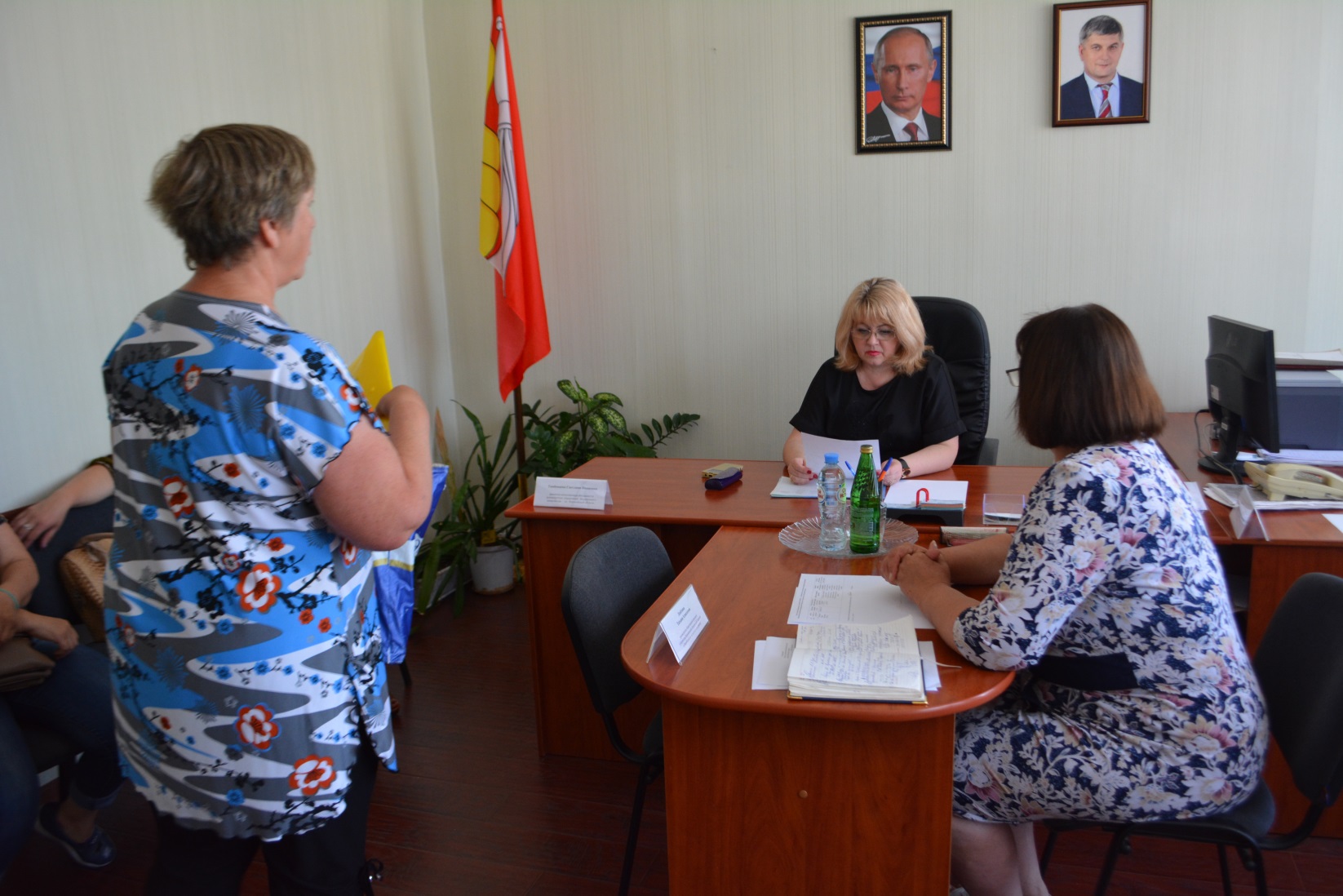 